Załącznik nr 9 do Zarządzenia nr 12/8/2016 Prezydenta Miasta Lublin z dnia 12 sierpnia 2016 r.w sprawie zarządzenia wyborów do Młodzieżowej Rady Miasta LublinWYBORY DO MŁODZIEŻOWEJ RADY MIASTA LUBLINW DNIU 30 WRZEŚNIA 2016 r.......................................................................................................................................(nazwa i adres szkoły)......................................................................................................................................Okręg głosowania nr …..........… Liczba mandatów ………….PROTOKÓŁ USTALENIA WYNIKÓW WYBORÓWZ PRZEPROWADZONEGO GŁOSOWANIAGłosowanie w dniu 30 września 2016 r. rozpoczęło się o godz. …........... i trwało bez przerwy do godz. ….............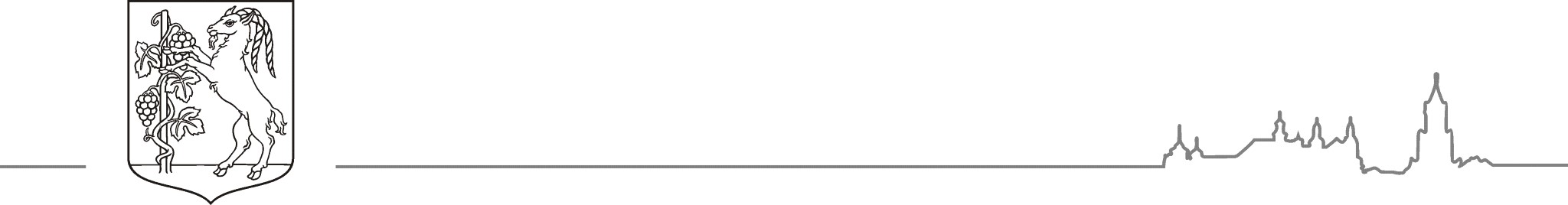 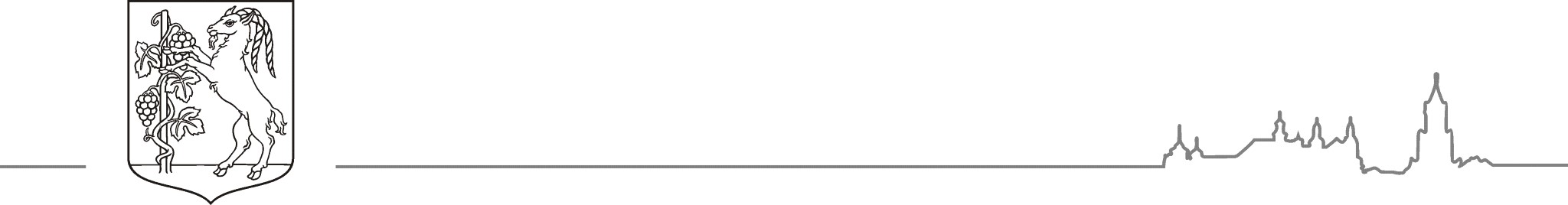 Wydano ................ karty do głosowania uczniom biorącym udział w głosowaniu.e) poszczególni kandydaci (uszeregowani alfabetycznie) otrzymali następującą liczbę ważnych głosów:	Nr dokumentu Mdok: 539918/08/2016	Strona 1 z 2BRM-IV.0030.1.2016Uwagi (w szczególności w przypadku przeprowadzenia losowania):…………………………………………………………………………………………………….…………………………………………………………………………………………………….…………………………………………………………………………………………………….…………………………………………………………………………………………………….Do Młodzieżowej Rady Miasta Lublin wybrany/a (-i) został/a (-li):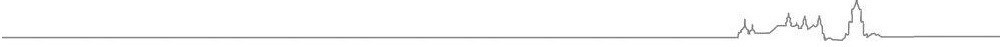 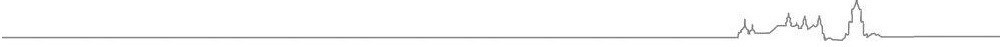 


..............................................(pieczęć Szkoły)Strona 2 z 2	Nr dokumentu Mdok: 539918/08/2016 BRM-IV.0030.1.2016a)liczba uczniów uprawnionych do głosowania:…..........b)liczba oddanych głosów:..............c)liczba głosów ważnych:…..........d)liczba głosów nieważnych:..............Lp.Nazwisko i imię uczniaLiczba głosów1)......................................................................................................................2)......................................................................................................................3)......................................................................................................................4)......................................................................................................................5)......................................................................................................................Lp.Nazwisko i imię uczniaLiczba głosów1)......................................................................................................................2)......................................................................................................................4.Przy sporządzaniu protokołu obecni byli:Lp.Nazwisko i imię członka Komisji WyborczejPodpis1)......................................................................................................................2)......................................................................................................................3)......................................................................................................................4)......................................................................................................................5)......................................................................................................................6)......................................................................................................................7)......................................................................................................................8)......................................................................................................................9)......................................................................................................................